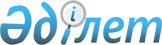 О внесении изменений и дополнения в решение Щербактинского районного маслихата от 15 января 2014 года № 106/37 "Об утверждении Правил оказания социальной помощи, установления размеров и определения перечня отдельных категорий нуждающихся граждан Щербактинского района"
					
			Утративший силу
			
			
		
					Решение маслихата Щербактинского района Павлодарской области от 14 июля 2014 года № 134/46. Зарегистрировано Департаментом юстиции Павлодарской области 28 июля 2014 года № 3892. Утратило силу решением Щербактинского районного маслихата Павлодарской области от 29 сентября 2020 года № 266/81 (вводится в действие по истечении десяти календарных дней после дня его первого официального опубликования)
      Сноска. Утратило силу решением Щербактинского районного маслихата Павлодарской области от 29.09.2020 № 266/81 (вводится в действие по истечении десяти календарных дней после дня его первого официального опубликования).
      В соответствии с пунктом 2–3 статьи 6 Закона Республики Казахстан от 23 января 2001 года "О местном государственном управлении и самоуправлении в Республике Казахстан", Постановлением Правительства Республики Казахстан от 21 мая 2013 года № 504 "Об утверждении Типовых правил оказания социальной помощи, установления размеров и определения перечня отдельных категорий нуждающихся граждан" Щербактинский районный маслихат РЕШИЛ:
      1. Внести в решение Щербактинского районного маслихата от 15 января 2014 года № 106/37 "Об утверждении Правил оказания социальной помощи, установления размеров и определения перечня отдельных категорий нуждающихся граждан Щербактинского района" (зарегистрированное в Реестре государственной регистрации нормативных правовых актов за № 3696, опубликованное 27 февраля 2014 года в районной газете "Маралды" № 9, 27 февраля 2014 года в районной газете "Трибуна" № 9) следующие изменения и дополнение:
      в Правилах оказания социальной помощи, установления размеров и определения перечня отдельных категорий нуждающихся граждан Щербактинского района, утвержденных указанным решением:
      в подпункте 3) пункта 5 слова "Международный день инвалидов" заменить словами "День инвалидов Республики Казахстан";
      в подпункте 1) пункта 8 слова "к Международному дню инвалидов" заменить словами "ко Дню инвалидов Республики Казахстан";
      подпункт 2) пункта 8 дополнить абзацем следующего содержания:
      "для категории, указанной в подпункте 1) пункта 7 настоящих Правил (для проведения ремонта жилого помещения) в размере до 150000 (сто пятьдесят тысяч) тенге – на основании личного заявления с указанием номера лицевого счета в банках второго уровня или в организациях, имеющих соответствующую лицензию на осуществление отдельных видов банковских операций, документа, удостоверяющего личность, документа, подтверждающего право домовладения, акта обследования жилищно-бытовых условий проживания;".
      2. Государственному учреждению "Отдел финансов Щербактинского района" обеспечить своевременное финансирование социальных выплат.
      3. Контроль за выполнением данного решения возложить на постоянные комиссии Щербактинского районного маслихата.
      4. Настоящее решение вводится в действие по истечении десяти календарных дней после дня его первого официального опубликования.
					© 2012. РГП на ПХВ «Институт законодательства и правовой информации Республики Казахстан» Министерства юстиции Республики Казахстан
				
Председатель сессии
Б. Паванов
Секретарь
районного маслихата
Т. Абдрахманов